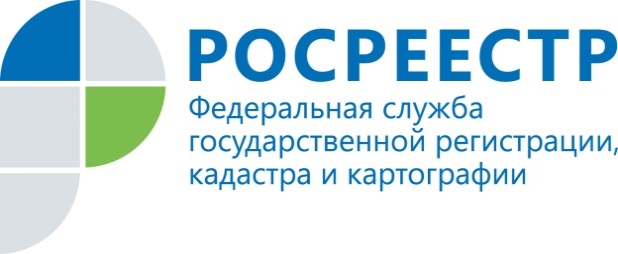 Росрестр напоминает, что пожар легче предупредить, чем потушитьУправление Росреестра по Смоленской области совместно с Главным управлением МЧС России по Смоленской области, Управлением Россельхознадзора по Брянской и Смоленской областям, Управлением Росприроднадзора по  Смоленской области, Администрацией Смоленской области, органами местного самоуправления, органами власти Смоленской области выполняет мероприятия по недопущению пожаров, возникающих, в том числе, при сплошном выжигании растительности. Так перед сотрудниками Управления стоит задача оперативно предоставлять в уполномоченные органы сведения о земельных участках, на которых возникли пожары, а также об участках, потенциально входящих в зону неконтролируемого выжигания травы. В рамках мероприятий государственного земельного надзора, 
в частности, предстоит провести разъяснительную работу среди проверяемых лиц по строгому соблюдению требований пожарной безопасности при использовании открытого огня и разведении костров на землях сельхозназначения, землях запаса, в полосах отвода автомобильных дорог, охранных зонах железных дорог и т.д.В связи с наступлением весенне-летнего периода  Управление Росреестра 
по Смоленской области напоминает жителям Смоленской области, 
что государством установлены обязательные требования пожарной безопасности 
к использованию открытого огня и разведению костров на землях сельскохозяйственного назначения и землях запаса - пунктами 218 и 283 Правил противопожарного режима в Российской Федерации, утвержденных Постановлением Правительства РФ от 25.04.2012 № 390, запрещается: - выжигание сухой травянистой растительности, стерни, пожнивных остатков (за исключением рисовой соломы) на землях сельскохозяйственного назначения и землях запаса, разведение костров на полях, -  в полосах отвода автомобильных дорог, полосах отвода и охранных зонах железных дорог, путепроводов и продуктопроводов выжигать сухую травянистую растительность, разводить костры, сжигать хворост, порубочные остатки и горючие материалы, а также оставлять сухостойные деревья 
и кустарники.Пожар легче предупредить, чем потушить. Помните: -  не разводите костры для сжигания мусора вблизи жилых домов 
и  лесных массивов;- не применяйте легковоспламеняющиеся жидкости для розжига костров;- не поручайте присмотр за кострами детям;- при выездах на природу не бросайте на землю непотушенные сигареты;- не выбрасывается непотушенные сигареты из окон автомобилей;- не оставляйте в лесу мусор, бутылки или осколки стекла;Если вы почувствовали запах дыма:- определите, что и где горит;- при небольшом пожаре заливайте огонь водой или засыпайте 
его землей;- не давайте огню перекинуться на деревья;- не уходите, пока не убедитесь, что огонь потушен;- если вы не справляетесь, звоните по телефону «01», а сами отходите в безопасное место;- выходите из леса только вдоль фронта огня, НЕ обгоняйте лесной пожар. Пресс-служба Управления Росреестра по Смоленской области67_upr@rosreestr.ru214025, г. Смоленск, ул. Полтавская, д.8